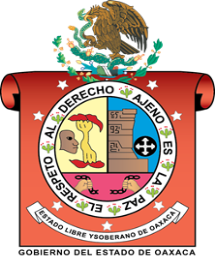 INSTITUTO STATAL DE EDUCACIÓN PÚBLICA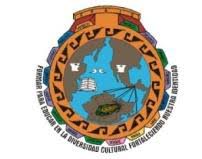 DEL ESTADO DE OAXACA ESCUELANORMAL BILINGUE INTERCULTURAL DE OAXACACLAVE: 20DNL0001RLICENCIATURA EN EDUCACIÓN PRIMARIA INTERCULTURAL BILINGÜEASESORA: MIREYA HERNANDEZ MONTEYANOPRACTICA DOCENTE Y PLANEACIONESTUDIANTE: ROSA LINDA LOPEZ GOMEZGRUPO: 102 ASEMESTRE: SEGUNDO SEMESTRESIERRA NORTE SAN JERONIMO TLACOCHAHUAYA, TLACOLULA OAXACA A 6 ABRIL DEL 2020Que es un relato y su estructura:El relato es una estructura discursiva, caracterizada por la heterogeneidad narrativa, y en el cuerpo de un mismo relato pueden aparecer diferentes tipos de discurso, es una narración estructurada en la que se representan sucesos mediante el lenguaje, pueden ser ficcionales o representar personajes o sucesos históricos, la distinción entre los tipos de relatos, son las diferencias en sus estructuras y sus pretensiones, a estructura narrativa contiene el orden espacio-temporal en el que se narran los acontecimientos. La estructura es la distribución de las partes de un cuerpo, aunque también puede usarse en sentido abstracto., el concepto, que procede del latín estructura, hace mención a la disposición y el orden de las partes dentro de un todo, a partir de esta definición, la noción de estructura tiene innumerables aplicaciones.Los pasos para escribir un relato:1- Elige un tema. Elige un tema y capta una escena concreta. ...2 - Narrador. Es importante que el tipo de narrador que escojas (omnisciente, tercera persona) sea único3 - Personajes. Elije tu personaje o personajes y no tardes en presentarlos4 - El cambio5 - Indicios6 - Técnicas de desbloqueo7 - Corrector.Estructura del relato tiene inicio desarrollo y cierre, Comienzo con la introducción donde se presentan los personajes, el lugar y el principio de la acción, desarrollo o nudo: donde se inician otros sucesos, la historia comienza a complejizarse hasta llegar a un cierre, desenlace o final: momento en donde se resuelve el conflicto.Que es un estilo libre narrativo: El estilo indirecto libre (o discurso indirecto libre) es un estilo narrativo en el que se insertan en la voz del narrador enunciados propios de un personaje, que se reconocen mediante marcas que descartan la vinculación de ese registro del lenguaje o punto de vista con el narrador.RELATO 1:LEYENDA (TA GOKA DZINHAGOLHE)EL NIÑO Y EL SEÑOR DEL MONTE (BINDO LHENTANNHE BENHE GIA)Mi abuela me conto la leyenda del niño y del señor del monte dice que hace muchos existió un niño que se llamaba Mauro que era sordo, mudo y que le hacían señas para poder hablar con él, si entendía lo que decían ya que ocupaba ese lenguaje para poder comunicarse con otras personas de igual forma les respondía con señas, era un niño muy listo que a pesar de su discapacidad eso no le impidió  trabajar en el campo, y ayudar a sus papás, iba siempre al chorro por agua y le ayudaba a su mamá a cuidar a los toros, en esos tiempos se daba mucho el café, una vez fue con sus papás a cortar café en el campo, todo el día fueron, el rápidamente corto café y sus papás le dijeron que se adelantara ya que apenas iban a pasar el café en la máquina y se tardarían mucho, el niño con señas movió su cabeza, de ahí se fue, durante el camino dicen que se encontró con el señor del monte e hizo un camino para que el niño pudiera ir con el engañándolo ya que no podía hablar, ni escuchar le fue más fácil al señor del monte robárselo y se fue con él, hasta en la actualidad vive ahora con el señor del monte ya que ahí no envejecen porque en la piedra donde vive aquel señor  no pasa el tiempo, en cuanto a sus padres al llegar a su casa al ver que no estaba su hijo lo anduvieron buscando por todas partes, al no encontrarlo se preocuparon mucho y estuvieron preguntando a las personas como había pasado  si no era la primera vez que se venía solo si siempre regresaba y porque esta vez no había llegado, según dicen que el señor ya lo tenía a la mira y esta vez  se lo llevo, desde ahí todo el pueblo empezó a buscarlo, hasta fueron en la casa del señor del monte ya que sospecharon que él se lo había llevado, entonces dicen que salió y les dijo que quería que mataran un toro e hicieran una gran fiesta donde está la piedra, las personas se atemorizaron al escuchar eso y huyeron de ahí, los  papás del niño no le creyeron y se negaron a hacerle la fiesta, es así como hasta el día de hoy todavía sigue viviendo con él, recuerdo mucho al momento que mi abuela nos cuenta ya que da mucho miedo al escuchar las historias que pasaron en un determinado tiempo y  que hasta hoy en la actualidad sigue viva la leyenda, son  muy famosas estas leyendas ya que han pasado de generación a generación, ya que la abuela de mi abuela se lo conto, y ella no los está transmitiendo a nosotros, hasta hoy en día.La siembra de maízDentro de la comunidad existen varios productores de maíz. A continuación se detallan los pasos para la siembra de maíz: lo primero que se hacen para sembrar es escoger el terreno que sea apto para la milpa, de ahí van a rozar el terreno, a tumbar árboles, en el mes de febrero una vez que ya se eso, se quema la hierba, se siembra a mediados de marzo, el maíz blanco se mezcla con frijol, el día en que se vaya a sembrar matan a dos guajolotes para llevarlo que coman los mozos, o las personas que vayan a ser gozona, en el mismo día las mujeres preparan el caldo de guajolote en el lugar que vayan a sembrar invitando a sus familiares, justo antes de la comida reparten el aguardiente con todas las personas presentes, una persona mayor riega el aguardiente en el suelo, pidiendo para que se de la cosecha, antes de empezar a comer también riegan el caldo de guajolote al suelo para que el otro año tengan una buena cosecha.Ya después de eso esperan dos semanas y van a checar el frijol si aún sigue ahí, si no lo han sacado los animales y lo revisan, también checan al maíz, el mes de enero van a cortar frijol seco y de ahí lo tienden al sol, hasta que se seque bien, le pegan con un palo para sacar el frijol y la bestia se come los residuos del frijol. Así es como se trabaja en la comunidad, de igual manera para que se dé su cosecha van a ser ritual en la laguna llevando una gallina, cigarros, aguardiente, también para que llueva y la milpa crezca bien, matan a la gallina y su sangre la riegan alrededor de la laguna, una persona de avanzada edad pide a la madre tierra, de ahí cocinan a la gallina antes de empezar a comer reparten aguardiente entre las personas presentes y lo riegan en el suelo, luego con el cigarro la persona de avanzada edad lo fuma para que espante el mal de aire y no vaya a estropear el ritual, ya que hayan servido la comida la persona de avanzada edad riega el caldo y pidiendo por lo que necesita.  RELATO 2:La mirada de nuestras comunidades ante la pandemia: las personas se asustan mucho por las enfermedades ya que algunos nos resultan muy graves que nos traen muchas consecuencias más que nada por nuestra salud y bienestar propia que nos llevan hasta la muerte, y sufrimos más si lo padecemos en vida, a las personas adultas son los que más se enferman rápidamente, los jóvenes todavía resisten más, por eso hay que cuidarnos, ir al médico a checarnos para que nos revise si no presentamos algún tipo de enfermedad que no sabemos y conforme pasa el tiempo lo vamos desarrollando. TEMPERATURA NEGRA (WE’ XLHA GASAJ)Cuentan que hace muchos años en la comunidad de San Juan Yalahui existió una enfermedad que le llamaban (we’ xlha gsaj) que consistía en que las personas solo les agarraba la temperatura negra, que los ponía toda negra y se morían de repente este causo una polémica en la comunidad, y las personas ya no salían de su casa por el miedo, decían que es muy contagioso y que no podían acercarse a la persona muerta ya que les va a contagiar e iban a morir al instante y por miedo evitaban a las personas, y se cubrían con su rebozo todo el tiempo, después de mucho tiempo anduvo rondando la enfermedad entre los niños, jóvenes y personas adultas, nunca supieron de donde venía de repente les agarro por sorpresa muchos perdieron la vida si no hubiera pasado eso en la comunidad habría más personas, todos ya estaban traumatizados con esa enfermedad ya no sabían que hacer, si huían no les iban a permitir porque no tenían escapatorio en otros pueblos vecinos porque en todos lados desato esa enfermedad, lo cual decidieron enfrentarlo, para salvar los pocos que habían quedado tras esa crisis, ya que muchos personas inocentes habían perdido la vida, es por ello la autoridad  y el pueblo decidieron buscar una cura para esa terrible enfermedad después de muchos intentos de probar el remedio para la cura, hallaron eso les ayudo para que se detuviera y no siguiera avanzando lo tomaron las pocas personas que quedaban para que no se enfermaran, pero afortunadamente  el remedio funciono gracias a una curandera que busco las plantas medicinales y lo convino entre otras plantas y les hecho en la cabeza y todo el cuerpo de la persona, es así como se inventó la medicina tradicional de la calentura en la comunidad de San Juan Yalahui, hasta hoy en nuestros días lo siguen ocupando cuando alguien tiene calentura, ya que tienen miedo que vuelva a ocurrir lo que paso hace muchos años, más bien para prevenir por nuestro propia bien y no lamentarlo el día de mañana.Que opinan o que visión tienen sobre el problema actual: en las familias algunos están asustadas, que no quieren salir de la casa , o escuchan los chismes que cuentan las personas que el coronavirus ya llego en el pueblo que tal persona lo tiene, y lo terminan creyendo, es donde se eligen de la persona le dan la espalda es por eso que viven atemorizados por el miedo, después se descubre que es solo son mentiras que han inventado, tanto miedo que tienen que están cerrando los caminos y que nadie puede salir de sus comunidades, hasta que se acabe la enfermedad, otros piensan de diferente manera que no debemos asustarnos que no va a llegar en las comunidades y si pensamos mucho en la enfermedad tarde temprano nos va a garrar  nos dicen que lo estamos pidiendo al pensar mucho en esa enfermedad, muchos nos transmiten ideas positivas que nos ayudan para no temer que solo hay que cuidarnos y protegernos, en la iglesias ya está cerrada para prevenir cualquier contagio con otras personas, en mi opinión yo digo que la enfermedad no va a llegar en mi comunidad, que eso solo pasa otros países, solo es cuestión de protegernos y tener las precauciones necesarias, si presentamos los síntomas acudir inmediatamente en la clínica o en las hospitales para ser tratadas.Apoyados en libros de Bertely y otros autores vistos (cuadro de primer semestre)Relato 3: Como los acontecimientos cotidianos de la comunidad, pueden ayudar al trabajo docente en el aula.Bertely dice que la práctica diaria que realizan en la comunidad, los niños observan con atención lo que los mayores les enseñan, de igual forma van  experimentando y van haciendo las cosas es ahí donde aprenden mucho y solo el maestro lo refuerza al momento de dar su clase, ejemplo de ello es cuando plantan árboles o flores el niño tiene idea de cómo sembrarlo el maestro le da otra sugerencia y tip para que lo haga mejor, pero desde la casa le enseñan los acontecimientos cotidianos que realizan, al momento de cuidar los animales ir al campo y debe respetar el medio ambiente que lo rodea, el papel muy importante de los maestros es enfocarse a las culturas y estilo de vida de los niños y adaptarse a ello de igual manera deben de centrarse e interesarse por las culturas, y profundizarlos más, pues se concentran en la comunidad de pertenencia o realizando investigaciones para las dimensiones históricas y socioculturales, estudiar la relación entre la historia de las políticas educativas y los grupos étnicos que existen en el país, impulsar un movimiento epistemológico que busca abordar las dimensiones cualitativas que intervienen en sus particulares objetos de estudio, recolección de datos empíricos acerca de la cultura escolar, en el entorno que los rodea indagando en las comunidades, las investigaciones etnográficas lo debemos empezar a partir de los pueblos originarios, los estudios cualitativos manejan las percepciones subjetivas de los participantes, el significado de sus comportamientos y el contexto sociocultural en que se producen, empezando por las técnica de la descripción narrativa, e interpretativa de igual manera yendo a entrevistar a personas mayores de la comunidad para ir implementando el trabajo, para así poder asimilar el modo, que la realidad escolar y de la comunidad que están viviendo en la actualidad, dominar algunas habilidades etnográficas al saber cómo se inscribe e interpreta la acción social que transforme las enseñanzas que debe tener en cuenca al iniciar su trabajo de campo: la definición del protocolo de investigación, las preguntas y dimensiones de análisis; la delimitación del referente empírico; la selección de técnicas e instrumentos de investigación; y la manera de construir las primeras inferencias factuales y conjeturas, para la investigación de la vida cotidiana. Ridington (1990) que el conocimiento, dicen los mayores, da poder para vivir en este mundo con inteligencia y comprensión que sus hijos obtengan poder mediante la observación de los animales y de las fuerzas de la naturaleza que los rodean, consistente en una serie de búsquedas llamadas "búsquedas con la vista". Cada uno "sabe algo" a partir de estas experiencias y de los relatos que surgen de ellas. Glenda Bissex dice que, en la investigación cualitativa, las preguntas provienen de las observaciones y dilemas del mundo real, al considerar surgieron de averiguaciones en el aula eran preguntas importantes para su enseñanza.realizar proyectos de investigación.Alejandro Acevedo dice que la entrevista al ser una forma de comunicación interpersonal tiene la finalidad la obtención de información en relación a un objetivo, se ubica a una forma estructurada de la interacción donde el hombre se polariza justamente entre la solidez del intercambio y la dinámica de la reprocidad.Para pode ir a entrevistar hay que formular las preguntas para que el entrevistado no se aburra y pueda tener coherencia con lo que vayamos a preguntar y tiene que ver con la vida cotidiana que vayamos a ver.Ejemplos de los distintos tipos de planeaciones educativasExisten tres tipos de planeaciones:Planeación estratégica: es la elaboración. Desarrollo y puesta en marcha de distintos planes operativos, con la intención de alcanzar objetivos y metas planteadas, estos planes pueden ser a corto, mediano o largo plazo.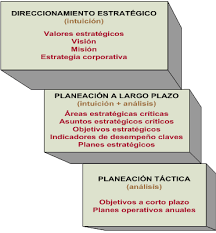 Planeación táctica: consiste en efectuar planes a corto plazo, entendido este como un lapso de un año o menos hacia el futuro, suele usarse para describir lo que la organización debe hacer para que el trabajo tenga éxito en dicho periodo de tiempo, se preocupa por alcanzar los objetivos trazados en este. Ejemplo de una planeación táctica.La planeación operativa consiste en realizar un análisis de las necesidades de la educación, con base a ello establecer la aplicación de un plan, programa o proyecto estratégico conforme a los objetivos específicos que se plantearon al inicio, para poder así aproximarse a la solución de las necesidades que fueron detectadas, por lo tanto, la planeación operativa traduce o convierte el direccionamiento estratégico en Planes, Programas y Proyectos o planes, así como en indicadores operativos que permitan monitorear sus resultados y logros. Detalla las acciones y los recursos de orden físico, financiero y humano disponibles para desarrollar las actividades que contribuyen al logro de los resultados en el corto plazo. Ejemplo: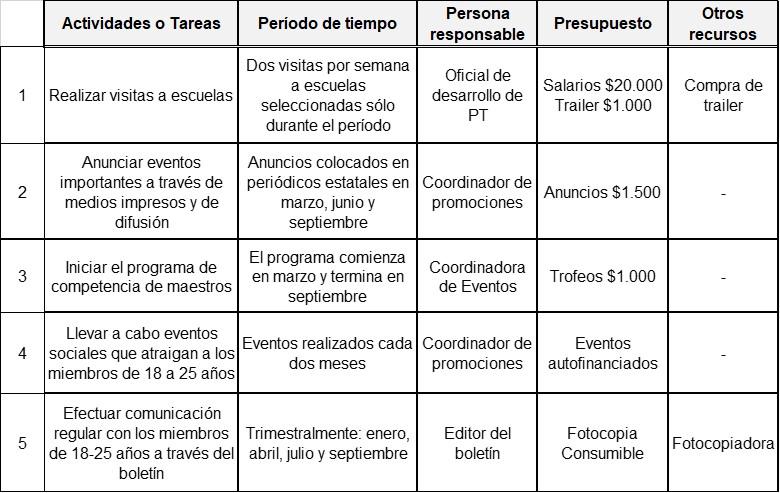 PLANEACIÓN POR UNIDAD DIDÁCTICA, CENTROS DE INTERÉS, PLANEACIÓN POR ACONTECIMIENTOSTema: como es el entorno donde vivimosPropósito: que los niños conozcan como es el entorno donde viven, y su relación con la naturalezaGrado: terceroActividad de inicioSaludo en L1 y L2Dialogo sobre el tema*Conocimientos previos*¿Cómo es el lugar donde viven?¿Cómo lo describes desde la visión de tus mayores?¿Porque te gusta vivir en ese lugar?¿Cómo diferencias una comunidad y una ciudad?Actividad de desarrolloFormar equipos con la dinámica de papa se quema para elegir cuatro integrantes quienes desarrollaran la actividadHacer un recorrido en la comunidadObservar el entorno en donde se vive y su relación con las personas de la comunidad  Para recaudar más información y preguntar a una persona de la comunidad  ¿Cómo cree que es el entorno donde viven? Es mejor vivir en una comunidad o en una ciudad y porqueQue actividades realizaActividad de cierreHacer una descripción de lo que más les haya llamado su interés, posteriormente hacer un texto acerca de lo que consideran más importante sobre…. ¿El entorno donde vivimos?Una exposición con los niños sobre lo que observaron de como era antes y como es ahora en la actualidad cobre el entorno donde vivimos.Unidad didácticaAsignaturas: español, matemáticas, exploración de la naturaleza y la sociedad, y lengua indígenaPropósitos: Reflexión acerca de las características, funcionamiento y uso de la letra mayúscula y minúscula, empleando la puntuación para mejorar la escritura básica.Utilicen números naturales para resolver las operaciones básicas, así como la suma y resta para que puedan desarrollar sus habilidades en la resolución de operaciones básicas, así como leer los números de 1 al 50 en L1 y L2, de la misma manera se realizará ejercicios de unidades y decenas.Conozcan las características del abecedario del zapoteco para que puedan diferenciar los sonidos, al momento de la escritura.Reconozcan la importancia de conocer las extremidades de su cuerpo.Valoren la diversidad natural del medio local reconociéndose como parte del lugar donde viven, así como la historia comunitaria para que conozcan su identidad.Conceptuales:-mayúscula y minúscula- la puntuación- aumentativo y diminutivo- relatos- la suma y resta-  unidad y decena- numero de 1 al 50 L1 y L2.- cuerpo humano- historia comunitariaProcedimentalesEscribir y leer las producciones de textos cortos leer cantidades de números de unidad de decena resolver operaciones básicas, así como suma y restaEscribir historias pueblo, leyenda o relatosActitudinales-Valoren la importancia del traje típico que se elabora con el telar de cintura- respeten la escritura y lectura de sus lenguas utilizando el método globalDía 1Actividad de inicioSaludo en L1 y L2-Cantar el canto de Juan, Paco, Pedro de la mar con los niños -Aplicar la dinámica de imitación para que los niños piensen para adivinar las señas de animal que se refieren sus otros compañeros Actividad de desarrollo-Método global (palabras con imágenes, oraciones con imágenes)-Cada quien escriba frases y enunciados libres L1 y L2-Cada quien pasar a leer su frase y enunciado-Realizar ejercicios de la suma y resta utilizándolas tarjetas de numero de 1 al 10Actividad de cierre -Los niños leerán el cuento de “sapo enamorado” ensenándoles los elementos que conforman un cueto.Segundo díaActividad de inicioSaludo en L1 y L2 Cantar el canto “soy una serpiente’’ con los niños -Trabajar con la lámina móvil expresión oral-Método (RFT) respuesta física total para dar instrucciones a los niños Descripción y narración con láminas móviles para mejorar la comprensión oral y lectora.Actividad de desarrollo-Se trabajará con la clasificación de las palabras largas y cortas en L1 y L2 de ---acuerdo con el cuento que se investigó y se trabajara con oraciones L1 y L2-Los niños leerán el cuento local de su comunidad, literatura que toma en cuenta en la cultura del niño, su contexto especifico-Realizar operaciones básicas de acuerdo al avance se subirá de complejidad utilizando el cuadro de valor posicional suma y resta-Partes del cuerpo en L1 y L2Actividad de cierre-Se elaborará un alista sobre palabras largas y cortas en la lengua maternaTercer díaActividad de inicioSaludo en L1 y L2-Revisar la actividad de clasificación de palabras-Con el juego “conejas y conejeras” para así poder formar equipos de trabajo para realizar la actividad de:-Aumentativo y diminutivo sobre objeto y los animales ejemplo conejote – conejitoActividad de desarrollo-Los niños empiezan a escribir su texto corto que más les haya gustado sobre la elaboración del traje típico a través del telar de cintura en L1 y L2 se dictara las palabras-Socializaran si texto de manera individual con el grupo-Leer los números naturales en la lengua en L1 (1 al 20) y L2 (1 al 50)Actividad de cierre-Cada uno de los niños intentaran escribir los nombres de los números en lenguaCuarto díaActividad de inicioSaludo en L1 y L2-Para trabajar de acuerdo a donde vivimos, escribirán los nombres de los animales acuáticos y terrestresActividad de desarrollo-Enseñar a los niños para que piensen históricamente empezando desde su comunidad el lugar donde viven para que puedan hacer si historia personal-Los niños dibujaran la historia de su comunidad entres tiempos, pasado, presente, futuro, para que puedan comprender en que tiempo viven en la actualidad-Diferenciar la actividad del campo y de la ciudad de acuerdo a las actividades que han visto los niños.Actividad de cierre-Preguntar a sus abuelos que animales hay todavía y cual está en peligro de extinción y después clasificarlos de acuerdo a los tipos.Quinto díaActividad de inicioSaludo en L1 y L2-Revisión de actividades de clase anterior sobre los animales en peligro de extinción-Analizar y reflexionar sobre la función que tiene la historia y comunitariaActividad de desarrollo-En equipo realizaran la actividad de historia comunitaria haciendo visita a un anciano de la comunidad¿Cómo se fundó la comunidad?¿Quiénes la fundaron? ¿Porque lo fundaron?¿Migración en mi comunidad? ¿porque y para que se van?Actividad de cierre-Realizaran la actividad de historia familiar escogiendo a cualquier miembro de su familia-Dibujaran las figuras y sus lados en la libreta.